Dobrovolný svazek obcí  ČOV Velička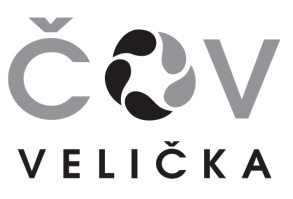 696 63 Hroznová Lhota 170IČO: 71220925Vaše zn. Naše zn.  2/2020/ ČOVVěc : Pozvánka na jednání valné hromady DSO ČOV Velička	V souladu se stanovami dobrovolného svazku obcí svolávám jednání valné hromady.Kdy:   středa 2. prosince   2020  v 18.00 hodinKde:  Hroznová Lhota - OÚProgram : Schválení programu jednání schůzeVolba orgánů VHZpráva představenstva o činnosti DSO ČOV VeličkaZpráva dozorčí komiseProjednání a schválení Směrnice o finanční kontrole pro DSO, které nevykonávají veřejnou správuProjednání dalšího plánu na rok 2021.Projednání a schválení kalkulace ceny stočného na rok 2021 Projednání a schválení výše členského příspěvku na rok 2021Projednání a schválení střednědobého výhledu rozpočtu pro r.2021 - 2022Projednání a schválení rozpočtu na rok 2021 a střednědobého výhledu rozpočtu na r. 2022 - 2023Projednání rozpočtových opatření  Jmenování inventarizační komiseDiskuseZávěrÚčast všech členů VH je nutná.S přátelským pozdravem   	    Bc.Otakar Březinapředseda představenstvaV Hroznové Lhotě 16.11.2020